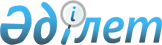 О внесении изменений в решение акима Сандыктауского района от 6 июня 2017 года № 2 "Об образовании избирательных участков на территории Сандыктауского района"Решение акима Сандыктауского района Акмолинской области от 8 декабря 2020 года № 6. Зарегистрировано Департаментом юстиции Акмолинской области 15 декабря 2020 года № 8236
      В соответствии с Конституционным законом Республики Казахстан от 28 сентября 1995 года "О выборах в Республике Казахстан", Законом Республики Казахстан от 23 января 2001 года "О местном государственном управлении и самоуправлении в Республике Казахстан", аким Сандыктауского района РЕШИЛ:
      1. Внести в решение акима Сандыктауского района "Об образовании избирательных участков на территории Сандыктауского района" от 6 июня 2017 года № 2 (зарегистрировано в Реестре государственной регистрации нормативных правовых актов № 6012, опубликовано 20 июля 2017 года в Эталонном контрольном банке нормативных правовых актов Республики Казахстан в электронном виде) следующие изменения:
      в приложении вышеуказанного решения:
      пункт 4 изложить в новой редакции:
      "4. Избирательный участок № 600
      Местонахождение: Акмолинская область, Сандыктауский район, село Хуторок, улица Талгат Бигелдинов, 10, здание республиканского государственного учреждения "Сандыктауское учебно-производственное лесное хозяйство" Комитета лесного хозяйства и животного мира Министерства экологии, геологии и природных ресурсов Республики Казахстан.
      Границы: село Хуторок.";
      пункт 16 изложить в новой редакции:
      "16. Избирательный участок № 615
      Местонахождение: Акмолинская область, Сандыктауский район, село Новоселовка, улица Караоткел, 20/1, здание Новоселовского медицинского пункта при государственном коммунальном предприятии на праве хозяйственного ведения "Сандыктауская районная больница" при управлении здравоохранения Акмолинской области.
      Границы: село Новоселовка.";
      пункт 34 изложить в новой редакции:
      "34. Избирательный участок № 636
      Местонахождение: Акмолинская область, Сандыктауский район, село Петровка, улица имени Абая, 36, здание Петровского сельского клуба при государственном коммунальном казенном предприятии "Балкашинский районный Дом культуры" при отделе культуры и развития языков Сандыктауского района.
      Границы: село Петровка.";
      в пунктах 5, 7 слово "Джамбула" заменить словом "Жамбыла";
      в пункт 5 на казахском языке внести изменение, текст на русском языке не изменяется.
      2. Настоящее решение вступает в силу со дня государственной регистрации в Департаменте юстиции Акмолинской области и вводится в действие со дня официального опубликования.
      "СОГЛАСОВАНО"
      "08" декабря 2020 года
					© 2012. РГП на ПХВ «Институт законодательства и правовой информации Республики Казахстан» Министерства юстиции Республики Казахстан
				
      Аким Сандыктауского района

А.Уисимбаев

      Сандыктауская районная
территориальная
избирательная комиссия
